ESTADO DO MARANHÃO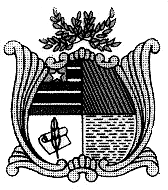 Assembleia LegislativaGabinete do Deputado Edivaldo HolandaProjeto de Resolução Legislativa nº            / 2022                                                            Concede a Medalha de Mérito      Legislativo Manuel Beckman, ao Pastor Osvanildo Farias de Albuquerque. Art. 1° Fica concedida a Medalha de Mérito Legislativo Manuel Beckman, ao Pastor Osvanildo Farias de Albuquerque, Presidente da Assembleia de Deus em Vitória do Mearim – MA.Art. 2°   Esta Resolução entra em vigor na data de sua publicação.PLENÁRIO DEPUTADO “NAGIB HAICKEL” DO PALÁCIO “MANUEL   BECKMAN”, em 06 de dezembro de 2022.  Edivaldo HolandaDeputado Estadual – PSDESTADO DO MARANHÃOAssembleia LegislativaGabinete do Deputado Edivaldo HolandaJUSTIFICATIVAPastor Osvanildo Farias Albuquerque, nasceu em 25 de janeiro de 1971, em Cururupu/MA. É casado com a missionária Aurilene Tavares Albuquerque, e pai de dois filhos, Apolo e Ageu. Membro da CEADEMA desde 2003, já trabalhou em Raposa, Amapá do Maranhão, Presidente Médici, Matinha, Arari e São Mateus. Desde agosto de 2015, tem liderado a Assembleia de Deus em Vitória do Mearim.Sob a sua liderança, grandes eventos da denominação já aconteceram em Vitória do Mearim. Em 2022, hospedou o Congresso Estadual de Esposas de Pastores e Dirigentes de Círculo de Oração da Assembleia de Deus no Maranhão – CEADEMA. O evento grandioso contou com a participação do excelentíssimo Presidente da República, Jair Messias Bolsonaro.Edivaldo HolandaDeputado Estadual – PSD